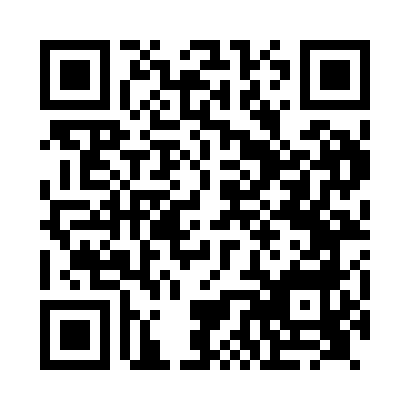 Prayer times for Clayton West, West Yorkshire, UKWed 1 May 2024 - Fri 31 May 2024High Latitude Method: Angle Based RulePrayer Calculation Method: Islamic Society of North AmericaAsar Calculation Method: HanafiPrayer times provided by https://www.salahtimes.comDateDayFajrSunriseDhuhrAsrMaghribIsha1Wed3:235:311:046:138:3710:462Thu3:195:281:036:148:3910:493Fri3:165:261:036:158:4110:524Sat3:145:251:036:168:4310:535Sun3:135:231:036:178:4510:546Mon3:125:211:036:198:4610:557Tue3:115:191:036:208:4810:568Wed3:105:171:036:218:5010:579Thu3:095:151:036:228:5210:5710Fri3:085:131:036:238:5310:5811Sat3:075:121:036:248:5510:5912Sun3:075:101:036:258:5711:0013Mon3:065:081:036:268:5811:0114Tue3:055:061:036:279:0011:0215Wed3:045:051:036:289:0211:0216Thu3:035:031:036:299:0311:0317Fri3:025:021:036:309:0511:0418Sat3:025:001:036:309:0711:0519Sun3:014:591:036:319:0811:0620Mon3:004:571:036:329:1011:0721Tue3:004:561:036:339:1111:0722Wed2:594:541:036:349:1311:0823Thu2:584:531:036:359:1411:0924Fri2:584:521:036:369:1611:1025Sat2:574:511:036:379:1711:1026Sun2:574:491:046:379:1811:1127Mon2:564:481:046:389:2011:1228Tue2:564:471:046:399:2111:1329Wed2:554:461:046:409:2211:1330Thu2:554:451:046:409:2411:1431Fri2:544:441:046:419:2511:15